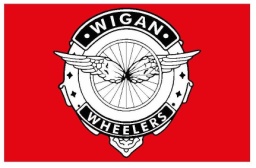 WIAN WHEELERS CC - OPEN 30 MILES TIME TRIAL L308SUNDAY 29TH APRIL 2018 - RESULTSPomoted on behalf of Cycling Time Trials under their rules and regulationsEvent Secretary: Nigel Clementson: 80 Shevington Moor, Standish, Wigan. WN60SE. 07862289430.PRIZES:     Fastest Gentleman:                                                 		Fastest Lady:1 Tom Rigby  £50  	1-02-03                       	             1 Steph Mottram 	£50         1-13-122 Richard Bidueau    £40    1-02-23                                         2 	Charlotte Boothman £30   1-13-243 David Allonby 	  £35      1-03-11                                         3 Claire Swoboda 	£20  	  1-13-394 Steve Irwen  £30            1-03-26                                         4 Tina Read	£10  	  1-16-165 Sam Anderton £25   	1-06-456  Matt Stell £20  	1-06-55 7  Gethin Butler £15  	1-06-588  Paul Braithwaite £10 	1-08-44First Vet 40: Scott Smith    1-07-59 Paul Hewitt vouchers £10 plus £10First Vet 50: Paul Fleming   1-07-11 Paul Hewitt vouchers £10 plus £10First Vet 60: Peter Greenwood 1-10-17 Paul Hewitt vouchers £10 plus £10Last place: Lanterne Rouge David Tinker 1-48-34 Paul Hewitt vouchers £10 plus £10Team of 3:  Richard Bidueau 1-02-23 Paul Braithwaite1-08-44 and Andrew Dent 1-12-32 Pendle ForestMixed or men Paul Hewitt vouchers £20 each(One rider one prize apart from team prize)Big THANK YOU to our sponsors:  Paul Hewitt cyclesCongratulations to all the Prize Winners and Tom who set the men’s New Course Record 1-02-03 plus an NLTTA record..Hope to see you all next year and many thanks for making it a great day...We had a few minor issues during the day but I’m sure you’ll all agree it worked out Ok in the end!!!One last thought I’m sure we all like to wish Jim Lawley a speedy recovery and Andrew of course. I would also like to thank Katie Lucas for stopping and making sure everyone was ok, although Katie punctured after restarting better luck next time Katie and Thank YOU..